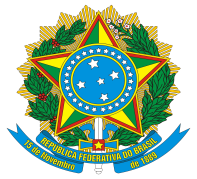 Ministério da EducaçãoSecretaria de Educação Profissional e TecnológicaInstituto Federal de Educação, Ciência e Tecnologia de PernambucoReitoriaANEXO IMODELO DE DOCUMENTO A SER EMITIDO PELO/A RESPONSÁVEL PELO AMBIENTE MAKER PARA ATESTAMENTO DA RELAÇÃO DO(S) PROJETO(S) DE PESQUISA COM A PROPOSTA DO LABORATÓRIODECLARAÇÃOConforme previsto no subitem 4.5 do Edital REI/IFPE nº 44, de 08 de novembro de 2023, eu, ______________________________________________________________________ (nome completo), ____________________________ (nacionalidade), ___________________________ (estado civil), ______________________________ (profissão), portador/a do RG nº ____________________________, expedido pelo/a ___________________, inscrito/a no CPF sob o nº _____________________________, residente e domiciliado/a na ______________________________________________________________ _________________________________________________________________________________________________________________________________________________ (endereço), responsável pelo ambiente maker do Campus _________________________________________ do IFPE, declaro que o nosso laboratório maker tem o(s) seguinte(s) projeto(s) de pesquisa cadastrado(s) e ativo(s) na Propesq, com atuação científica a ser desenvolvida em nossa proposta:Título do projeto / Nome do/a coordenador/a;Título do projeto / Nome do/a coordenador/a.___________________________, ______ de _______________ de __________.__________________________________________________Assinatura eletrônica do GOV.BR